　　119番　緊急通報カード（救急車）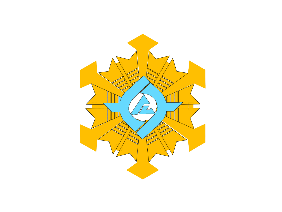  住所・建物名　場所の確認のために近くの建物も聴取します【　　　　　　　　　　　　　　　　　】 年齢・性別　年齢が分からなければ何歳代だけでも構いません③ どうしましたか？　意識あり・なし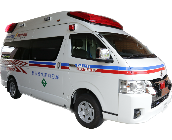 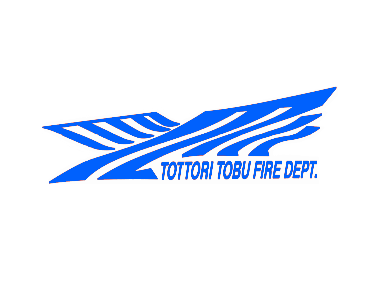 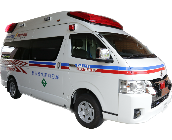 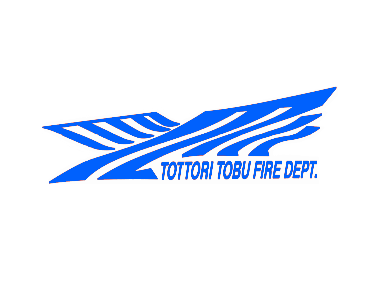 ④ 既往・かかりつけ病院　　119番　緊急通報カード（救急車）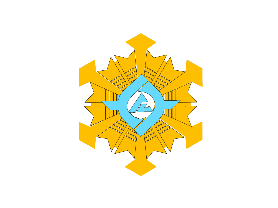 ① 住所・建物名　場所の確認のために近くの建物も聴取します【　　　　　　　　　　　　　　　　　】② 年齢・性別　年齢が分からなければ何歳代だけでも構いません③ どうしましたか？　意識あり・なし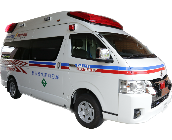 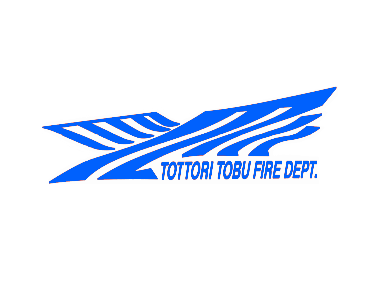 ④ 既往・かかりつけ病院